A – Procédure d’affectation dans Affelnet Lycée avec NotesComme indiqué dans le guide des procédures, l’affectation en 1ère Technologique, hors S2TMD et STD2A, sera traitée dans Affelnet Lycée avec notes. Un coefficient sera appliqué pour chaque note renseignée et servira à classer les candidats (cf. annexe K3-2).Il revient donc à l’établissement d’origine de saisir les notes attendues sur Affelnet Lycée en fonction de la classe d’origine de ses élèves. Le détail des notes attendues est indiqué à partir de la partie B de cette annexe (les notes sont indiquées en vert).Cette procédure concerne uniquement les demandes d'affectation en 1ère technologique suivantes : ST2S, STAV, STHR, STI2D, STL et STMG.B – Notes attendues pour les élèves de 2nde GT et 1ère GTC – Notes attendues pour les élèves de 2nde Pro et 1ère Pro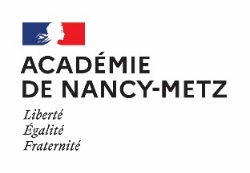 Rentrée 2024
Notes attendues dans Affelnet Lycée pour l’entrée en 
1ère technologique, hors S2TMD et STD2A
(annexe K3-1)1. Français2. Histoire-Géo3. EMC4. EPS5. LV16. LV27. Maths8. Physique-chimie9. SVT10. SES11. SNT12. Maths et sciences physiques et chimiques13. Arts appliqués et cultures artistiques14. Prévention santé environnement15. Enseignement professionnel16. Economie-gestion et Economie-droit1. Français2. Histoire-Géo3. EMC4. EPS5. LV16. LV27. Maths8. Physique-chimie9. SVT10. SES11. SNT12. Maths et sciences physiques et chimiques13. Arts appliqués et cultures artistiques14. Prévention santé environnement15. Enseignement professionnel16. Economie-gestion et Economie-droit